Publicado en Madrid el 25/07/2018 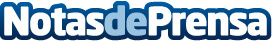 Las exportaciones de carnes rojas británicas se incrementan un 7% en los primeros meses del añoLas exportaciones hacia España incrementan su valor, tanto en vacuno, como en cordero y cerdoDatos de contacto:Noelia Perlacia915191005Nota de prensa publicada en: https://www.notasdeprensa.es/las-exportaciones-de-carnes-rojas-britanicas Categorias: Internacional Nacional Finanzas Gastronomía Industria Alimentaria Restauración Consumo http://www.notasdeprensa.es